REPORTadopted by the Meeting on the Development of an Electronic Application FormDisclaimer:  this document does not represent UPOV policies or guidanceWelcome and opening	The nineteenth meeting on the development of an electronic form (EAF/19 meeting), organized via electronic means, was opened and chaired by Mr. Peter Button, Vice Secretary-General of UPOV, who welcomed the participants.	The list of participants is reproduced in Annex I to this report.  Approval of the agenda	The meeting adopted the draft agenda as proposed in document UPOV/EAF/19/1.Developments concerning UPOV PRISMA  	The meeting considered document UPOV/EAF/19/2 Rev. (F) / UPOV/EAF/19/2 Rev. Corr. (E,S) “Developments concerning UPOV PRISMA” and received a presentation by the Office of the Union on the latest developments concerning UPOV PRISMA, a copy of which is reproduced in Annex II to this document. Use of UPOV PRISMA (as of January 31, 2022)	The EAF/19 participants noted the information on the use of UPOV PRISMA as of February 28, 2022, as reported in Annex II of this report.Launch of Version 2.7	The EAF/19 participants noted that UPOV PRISMA Version 2.7 was fully deployed in January 2022, with the following changes:Saint Vincent and Grenadines as additional participating PBR authorities;Forms updated for European Union and the Netherlands;Possibility to download the list of applications as displayed in the dashboard for PVP office in Excel format;Introduction of the WIPO IP Portal navigation bar;Bulk Upload (for maize, European Union);Provide the Co-agent with the right to view applications of other colleagues.Other developmentsIT Quality Software Audit	The EAF/19 participants noted that in order to reduce the risk of problems when introducing new versions and/or new functionalities, the following steps would be taken (see document UPOV/EAF/17/3 “Report”):Appoint an external company to perform a software quality audit; Organize user acceptance testing (UAT) before going live with new functionalities. 	The EAF/19 participants noted that the Office of the Union had appointed an external company to perform a software quality audit, and that according to the test maturity model, UPOV PRISMA had reached maturity level 2:  “the organization has a fundamental test approach where some common test practices are implemented such as planning, monitoring and control over test activities”.  The following recommendations had been provided to move to maturity level 3:  “the organization is rather proactive and the test approach is documented and described in standards, procedures, tools and methods”:Know the users and how UPOV PRISMA is used;Focus on what is important and urgent: Automate test cases for regression on the functionalities mostly used and the functionalities that generate 80% of the bugs;Define a clear Test strategy document;For each new requirement, an impact analysis should be made;Define a standard process for test case creation;Use a test repository tool.	The EAF/19 participants noted that the above recommendations had been implemented except for the second recommendation.  In that regard, the EAF/19 participants noted the test case for regression tests which was being automated and would be deployed in June 2022.	Further to the above measures to improve the quality of the UPOV PRISMA software, the EAF/19 participants noted that a code audit had been organized, which produced the following recommendations: Implement best practices in terms of coding in order to avoid concurrency and performance issues;Move to the cloud for a better resource management at infrastructure level and keep following the highest security standards ;Develop a dedicated configuration interface for a controlled management of the forms.	The EAF/19 participants noted that in relation to user acceptance testing (UAT) before going live with any new functionalities, it was planned to consult UPOV PRISMA “Task Force” Group before implementing the changes in the real environment.Improvement of user-friendliness of UPOV PRISMA	The EAF/19 participants noted the new proposals to improve “Start New Application” and “Copy Application” screens and the next steps as follows:A first round discussion with UPOV PRISMA Task force group took place in February 2022;The second round discussion will take place in June 2022;The implementation will be done in 2023.CPVO participation in UPOV PRISMA	The EAF/19 participants noted that in order to achieve and maintain synchronization of TQs between UPOV PRISMA and CPVO (see documents UPOV/EAF/16/3 “Report” paragraph 18, UPOV/EAF/17/3 “Report” paragraph 32 and UPOV/EAF/18/3 “Report” paragraph 12) the following projects had been agreed with CPVO:Project 1:  “Audit” (current issues/ states of affairs) for exchange of data between UPOV PRISMA and CPVO in both directions (Status: completed);Project 2:  Part A: Resolving current issues; Part B : Synchronizing changes by UPOV/CPVO  (Status: not started);Project 3:  Implementation of Project 2 outcome:  Bi-directional exchange of application data (lettuce, tomato, rose) (Status: ongoing but limited to lettuce and rose);Project 4:  Bulk upload of Maize applications from UPOV to CPVO (Status: completed);Project 5:  “Transitional arrangements”, to communicate to applicants about the situations in which they can use UPOV PRISMA for applications at the CPVO and the measures that need to be taken until all issues have been resolved (Status: ongoing).	The EAF/19 participants noted the report on each project (as of March 16, 2022), as reported in Annex II of this report.	The EAF/19 participants noted the transitional arrangements agreed by UPOV and CPVO in relation to Project 5, as reported in Annex II of this report.Coverage of Test Guidelines:  Sugar Beet 	The EAF/19 participants approved the procedure for utilizing authorities’ TQs as presented in document UPOV/EAF/19/2 Rev. Corr., paragraphs 24 and 25:1.	Request from Authority A for a specific crop (Authority A TQ)2.	Inform other participating authorities in UPOV PRISMA3.	Circulate the Authority A TQ to see if participating UPOV members that use the UPOV TQ for all genera and species would prefer to:(a)	use Authority A TQ or(b)	continue using the generic TQ4.	Implement Authority A TQ for UPOV members who wish to use Authority A TQ (subject to available resources).	The EAF/19 participants noted that the United Kingdom TQ for sugar beet would be circulated to the participating UPOV members that use the UPOV TQ for all genera and species to see if they would wish to use the United Kingdom TQ or to continue using the generic TQ.Version 2.8	The EAF/19 participants noted that on the basis of the request for new developments made by PVP Offices and registered users (see paragraph 29 to 31 of document UPOV/EAF/19/2 Rev. Corr.), the following new coverage and functionalities were planned to be introduced in Version 2.8:The forms for France and the Netherlands will be updatedBulk Upload (Maize, United Kingdom); Bulk invoice upon request;Improve the download functionality for PVP Offices by including UPOV code information for crops not covered by UPOV TG and the addition of following columns (only for United Kingdom as Proof of Concept): Country of OriginNLI MaintainerNLI AgentNLI ApplicantPBR BreederPBR ApplicantPBR AgentDate PBR application receivedDate NL application ReceivedProvisional Marketing Authorisation CodeProvisional Marketing Authorisation DateSeed WeightImprove the loading performance of the dashboard 	The EAF/19 participants noted that Version 2.8 was planned to be launched by the end of 2022, subject to available resources.Planned FUTURE developments (after version 2.8)Coverage	The EAF/19 participants noted the feedback received from registered users as following:Allow the possibility to upload multiple attachments for the same question;In the email notification message, remove the reference to the “applicant” since it is not correct when an agent submits the application data;For agents, accept invitations in bulk instead of clicking each one individually;Add an additional "notes" field to the agent profile to allow agents to provide further information to breeders/applicants, such as services offered and languages spoken.	The EAF/19 participants noted that the following UPOV members had previously expressed an interest in participating in UPOV PRISMA:  Bosnia and Herzegovina, Brazil, Egypt, Japan, Nicaragua, Singapore, United Republic of Tanzania and Uzbekistan.  The Office of the Union would consult the UPOV members concerned to discuss their requirements and timeline for joining UPOV PRISMA.User-friendliness of the tool 	The EAF/19 participants noted that the following elements would be considered after 2021 to increase the user-friendliness of UPOV PRISMA:Addition of non UPOV TQ characteristics in TQ Section 7 instead of TQ Section 5 (see document UPOV/EAF/17/3 “Report” paragraph 19); Crop-specific TQs beyond Test Guidelines (see document UPOV/EAF/16/3 “Report” paragraph 18);New functionalities	The EAF/19 participants noted that the following new functionalities would be considered for possible development:Machine translation (see document UPOV/EAF/16/3 “Report” paragraph 18);Information on DUS cooperation (DUS Arrangement Recommendation Tool (DART)) (see document UPOV/EAF/16/3 “Report”, paragraph 18).IT improvements	The EAF/19 participants noted that the following IT improvements would be considered for possible development after Version 2.8:Improve the performance of form generation.  UPOV PRISMA support and development team	The EAF/19 participants noted the new organization of the UPOV PRISMA support and development team as reported in Annex II of this report.Date of next meeting	The next meeting of the EAF (EAF/20 meeting) was agreed to be held as a hybrid meeting (physical/virtual means) on the evening of October 25, 2022.	This report was adopted by correspondence.LISTE DES PARTICIPANTS / LIST OF PARTICIPANTS / LISTA DE PARTICIPANTES(dans l’ordre alphabétique des noms français des membres /
in the alphabetical order of the French names of the Members /
por orden alfabético de los nombres en francés de los miembros)I. MEMBRES / MEMBERS / MIEMBROSAFRIQUE DU SUD / SOUTH AFRICA / SUDÁFRICAThapelo Martin SEKELE (Mr.), Scientist Production, Department of Agriculture, Land Reform and Rural Development, Pretoria 
(e-mail: ThapeloS@dalrrd.gov.za)ALLEMAGNE / GERMANY / ALEMANIACathleen FARR (Ms.), Head of Legal Affairs Section, Federal Plant Variety Office, Bundessortenamt, Hanover
(e-mail: cathleen.farr@bundessortenamt.de)AUSTRALIE / AUSTRALIA / AUSTRALIAGillian MORISON (Ms.), Senior Business Analyst, IP Australia, Phillip
(e-mail: gillian.morison@ipaustralia.gov.au)BULGARIE / BULGARIA / BULGARIADiliyan Rousev DIMITROV (Mr.), Head of DUS Methodology Department, Executive Agency for Variety Testing, Field Inspection and Seed Control (EAVTFISC), Sofia 
(e-mail: ddimitrov@iasas.government.bg)CANADA / CANADÁAshley BALCHIN (Ms.), Examiner, Plant Breeders' Rights Office, Canadian Food Inspection Agency (CFIA), Ottawa 
(e-mail: ashley.balchin@inspection.gc.ca)CHINE / CHINA / CHINARuixi HAN (Mr.), Deputy Director, Division of DUS Tests, Development Center of Science and Technology (DCST), Ministry of Agriculture and Rural Affairs (MARA), Beijing 
(e-mail: wudifeixue007@163.com)Yang YANG (Ms.), Senior Examiner, Division of Plant Variety Protection, Development Center of Science and Technology (DCST), Ministry of Agriculture and Rural Affairs (MARA), Beijing 
(e-mail: yangyang@agri.gov.cn) Xuhong YANG (Ms.), Senior Examiner, Division of DUS Tests, Development Center of Science and Technology (DCST), Ministry of Agriculture and Rural Affairs (MARA), Beijing 
(e-mail: yangxuhong@agri.gov.cn)ÉTATS-UNIS D'AMÉRIQUE / UNITED STATES OF AMERICA / ESTADOS UNIDOS DE AMÉRICAJeffery HAYNES (Mr.), Commissioner, Plant Variety Protection Office, USDA, AMS, S&T, Washington D.C. 
(e-mail: Jeffery.Haynes@usda.gov)FRANCE / France / FRANCIAYvane MERESSE (Mme), Responsable INOV, Groupe d'Étude et de Contrôle des Variétés et des Semences (GEVES), Beaucouzé cedex  
(e-mail: yvane.meresse@geves.fr)Catherine MALATIER (Mme), Assistante INOV, Groupe d’étude et de contrôle des variétés et des semences (GEVES), Beaucouzé cedex 
(e-mail: catherine.malatier@geves.fr)ISRAËL / ISRAEL / ISRAELZipora RASABY (Ms.), PBR Coordinator, Plant Breeders' Rights Council, Ministry of Agriculture and Rural Development, Beit-Dagan
(e- mail: tsippyr@moag.gov.il)JAPON / JAPAN / JAPÓNTeruhisa MIYAMOTO (Mr.), Deputy Director for International Affairs, Intellectual Propetry Division, Export and International Affairs Bureau, Ministry of Agriculture, Forestry and Fisheries (MAFF), Tokyo 
(e-mail: teruhisa_miyamoto170@maff.go.jp)Ryusaku KASHIWAGI (Mr.), Chief Examiner, Plant Variety Protection Office, Intellectual Property Division, Export and International Affairs Bureau, Ministry of Agriculture, Forestry and Fisheries (MAFF), Tokyo 
(e-mail: ryusaku_kashiwagi840@maff.go.jp)Daisuke FUJITSUKA (Mr.), Technical Official, Intellectual Property Division, Export and International Affairs Bureau, Ministry of Agriculture, Forestry and Fisheries (MAFF), Tokyo 
(e-mail: daisuke_fujitsuka080@maff.go.jp)Yoshiyuki OHNO (Mr.), Examiner, Intellectual Property Division, Export and International Affairs Bureau, Ministry of Agriculture, Forestry and Fisheries (MAFF), Tokyo 
(e-mail: yoshiyuki_ono300@maff.go.jp)Michihiro ASAKAWA (Mr.), Examiner, Plant Variety Protection Office, Intellectual Property Division, Export and International Affairs Bureau, Food Industry Affairs Bureau, Ministry of Agriculture, Forestry and Fisheries, Tokyo 
(e- mail: michihiro_asakawa290@maff.go.jp)MAROC / MOROCCO / MARRUECOSZoubida TAOUSSI (Mme), Responsable de la protection des obtentions végétales, Office National de Sécurité Sanitaire de Produits Alimentaires (ONSSA), Rabat 
(e-mail: ztaoussi67@gmail.com) MEXIQUE / MEXICO / MÉXICORaymundo Jesus ROSARIO REYES (Sr.), Subdirector de Registro y Control de Variedades, Servicio Nacional de Inspección y Certificación de Semillas (SNICS), Secretaria de Agricultura y Desarrollo Rural (Agricultura), Ciudad de México 
(e-mail: raymundo.rosario@snics.gob.mx)NORVÈGE / NORWAY / NORUEGAPia BORG (Ms.), Senior Advisor, Norwegian Food Safety Authority, c/o The Plant Variety Board, Brumunddal
(e-mail: pia.borg@mattilsynet.no)NOUVELLE-ZÉLANDE / NEW ZEALAND / NUEVA ZELANDIAChristopher James BARNABY (Mr.), PVR Manager / Assistant Commissioner, Plant Variety Rights Office, Intellectual Property Office of New Zealand, Ministry of Business, Innovation and Employment, Christchurch
(e-mail: Chris.Barnaby@pvr.govt.nz)OUZBÉKISTAN / UZBEKISTAN / UZBEKISTÁNBoburkhan ABBASOV (Mr.), State Patent Examiner, Industrial design, Agency on Intellectual Property under the Ministry of Justice of the Republic of Uzbekistan, Tashkent 
(e-mail: babur_abbasov@hotmail.com)PAYS-BAS / NETHERLANDS / PAÍSES BAJOSMonique HOOGENBOOM - TEEUWEN (Ms.), Manager Team Support, Rassenonderzoek, Naktuinbouw, P.O. Box 40, 2370 AA Roelofarendsveen 
(e-mail: m.hoogenboom@rasraad.nl)Wim SANGSTER (Mr.), Specialist Vegetable Varieties, Team DUS Vegetables, Naktuinbouw, Roelofarendsveen 
(e-mail: w.sangster@naktuinbouw.nl)Nathatlie VAN AMERONGEN (Ms.), Senior member Team Support Variety Testing, Bureau voor Plantenrassen, Naktuinbouw, Roelofarendsveen 
(e-mail: n.v.amerongen@rasraad.nl)POLOGNE / POLAND / POLONIAAlicja RUTKOWSKA-ŁOŚ (Ms.), Head of National Listing and PBR Protection Office, Research Centre for Cultivar Testing (COBORU), Slupia Wielka
(e-mail: a.rutkowska-los@coboru.gov.pl)RÉPUBLIQUE DE MOLDOVA / REPUBLIC OF MOLDOVA / REPÚBLICA DE MOLDOVA Ala GUSAN (Ms.), Chief specialist, Patents Division, Inventions and Plant Varieties Department, State Agency on Intellectual Property of the Republic of Moldova (AGEPI), Chisinau 
(e-mail: ala.gusan@agepi.gov.md)Royaume-Uni / United Kingdom / Reino unidoCaroline POWER (Ms.), Higher Executive Officer Team Leader for UK National Listing & UK Plant Breeders’ Rights Administration, Animal and Plant Health Agency (APHA), Cambridge
(e-mail: caroline.power@apha.gov.uk)Sigurd RAMANS-HARBOROUGH (Mr.), Manager of UK NL & PBR, Plant Varieties and Seeds, Animal and Plant Health Agency (APHA), Cambridge 
(e-mail: Sigurd.Ramans-Harborough@defra.gov.uk)UNION EUROPÉENNE / EUROPEAN UNION / UNIÓN EUROPEAJean MAISON (Mr.), Deputy Head, Technical Unit, Community Plant Variety Office (CPVO), Angers 
(e-mail: maison@cpvo.europa.eu)II. OBSERVATEURS / OBSERVERS / OBSERVADORESALGÉRIE / ALGERIA / ARGELIANesrine GHAZI (Ms.), Examinatrice des Brevets d'invention, Ministère de l'agriculture et du développement rural, Alger 
(e-mail: n.ghazi@inapi.org) BARBADE / BARBADOS / BARBADOSTamar GRANT (Ms.), Acting Deputy Registrar, Corporate Affairs and Intellectal Property Office, Warrens, St. Michael 
(e-mail: tgrant@caipo.gov.bb) III. ORGANISATIONS / ORGANIZATIONS / ORGANIZACIONESCROPLIFE INTERNATIONALMarcel BRUINS (Mr.), Consultant, CropLife International, Bruxelles, Belgium
(e-mail: marcel@bruinsseedconsultancy.com)INTERNATIONAL SEED FEDERATION (ISF)Szabolcs RUTHNER (Mr.), Regulatory Affairs Manager, International Seed Federation (ISF), Nyon, Switzerland
(e-mail: s.ruthner@worldseed.org)Astrid M. SCHENKEVELD (Ms.), Specialist, Plant Breeder's Rights & Variety Registration | Legal, Rijk Zwaan Zaadteelt en Zaadhandel B.V., De Lier, Netherlands
(e-mail: a.schenkeveld@rijkzwaan.nl)Maria José VILLALÓN-ROBLES (Ms.), EMEA Vegetable Seeds PVP Lead, Bayer - Crop Science, Bergschenhoek, Netherlands 
(e-mail: mariajose.villalonrobles@bayer.com)Frank MICHIELS (Mr.), Senior PVP manager GBI/BG, BASF Belgium coordination center, BBCC - Innovation Center Gent, Gent, Belgium
(e-mail: frank.michiels@basf.com)Jan KNOL (Mr.), Plant Variety Protection Officer, Crop Science Division, BASF Vegetable Seeds, Nunhem, Netherlands 
(e-mail: jan.knol@vegetableseeds.basf.com)COMMUNAUTÉ INTERNATIONALE DES OBTENTEURS DE PLANTES HORTICOLES À REPRODUCTION ASEXUÉE (CIOPORA) / 
INTERNATIONAL COMMUNITY OF BREEDERS OF ASEXUALLY REPRODUCED HORTICULTURAL PLANTS (CIOPORA) / 
Comunidad Internacional de Obtentores de Plantas Hortícolas de Reproducción Asexuada (CIOPORA)Hélène JOURDAN (Mme), Secrétaire générale, Association des Obtenteurs Horticoles Européens (AOHE), Responsable COV & Marques, Meilland International S.A., Le Luc en Provence, France 
(e-mail: licprot@meilland.com)AFRICAN SEED TRADE ASSOCIATIONJustin J. RAKOTOARISAONA (Mr.), Secretary General, African Seed Trade Association (AFSTA), Nairobi , Kenya 
(e-mail: justin@afsta.org)IV. BUREAU / OFFICER / OFICINAPeter BUTTON (Mr.), ChairV. BUREAU DE L’UPOV / OFFICE OF UPOV / OFICINA DE LA UPOVPeter BUTTON (Mr.), Vice Secretary-GeneralYolanda HUERTA (Ms.), Legal Counsel and Director of Training and AssistanceLeontino TAVEIRA (Mr.), Head of Technical Affairs and Regional Development (Latin America, Caribbean)Hend MADHOUR (Ms.), IT OfficerManabu SUZUKI (Mr.), Technical/Regional Officer (Asia)Amit SHARMA (Mr.), IT Support OfficerAriane BESSE (Ms.), Administrative Assistant[L’annexe II suit/ Annex II follows/Sigue el Anexo II]See pdf file[End of Annex II and of document]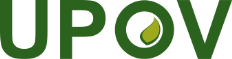 EInternational Union for the Protection of New Varieties of PlantsMeeting on the development of an electronic application formNineteenth MeetingMarch 16, 2022 (virtual meeting)UPOV/EAF/19/3Original:  EnglishDate:  April 25, 2022